ZÁVAZNÉ PARAMETRY ŘEŠENÍ PROJEKTU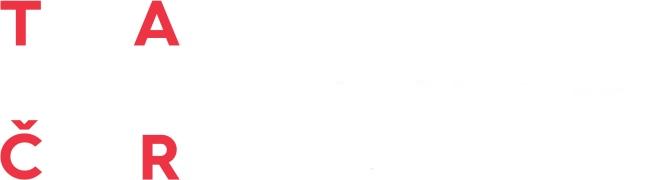 Číslo projektu: TH02030766Příloha č. 1 - Závazné parametry řešení projektu1) Název projektu v původním jazyce projektuNázev projektu v původním jazyce projektu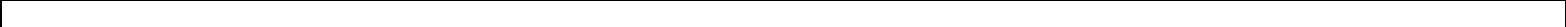 Nízkonákladové systémy čištění vod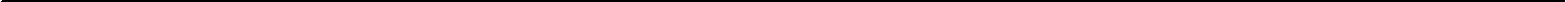 2) Datum zahájení a ukončení projektuDatum zahájení a ukončení projektu01/2017 - 12/20203) Předmět řešení návrhu projektuPředmět řešení návrhu projektuVývoj anaerobně sorpčního biofiltru pro konstruhované mokřady.4) Cíl projektu (účel podpory)Představení projektuCílem projektu je vývoj nízkonákladového anaerobně sorpčního biofiltru simulujícího přírodní biodegradační procesy. Tento biofiltr bude vyvíjen především pro odstraňování xenobiotik, jako jsou organochlorované pesticidy a endokrinní disruptory, a pro odstraňování těžkých kovů resp. síranů z důlních vod a bude optimalizován dle chemického složení a množství konkrétních kontaminovaných vod. Jako náplň filtru budou využity specifické substráty jako rašelina, biochar, anhydrit, lignit a odpadní biomasa, přičemž podíl, distribuce a stratifikace těchto substrátů budou navrženy tak, aby byly maximalizovány žádané biodegradační efekty autochtonních mikrobiálních konsorcií. Vyvíjená technologie je navrhována jako nízkonákladová a využitelná zejména pro lokality bez inženýrských infrastruktur.5) Klíčová osoba řešitelského týmuVýstup/výsledek daného obdobíNázev období a rokNázev období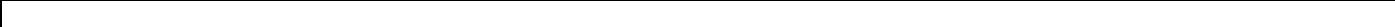 Výstavba mokřadů a její monitoring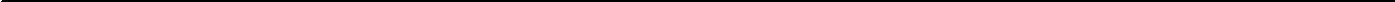 Činnosti a výstupy/výsledky daného obdobíDílčí činnosti daného obdobíDetailní monitoring lokalit před zahájením výstavby Výstavba mokřadů typu anaerobně sorpčních biofiltrůTechnologická	Evropská 1692/37, 160 00 Praha 6agentura	+420 234 611 111České republiky      info@tacr.cz, www.tacr.czRok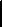 2018strana 1 / 8ZÁVAZNÉ PARAMETRY ŘEŠENÍ PROJEKTUČíslo projektu: TH02030766Činnosti a výstupy/výsledky daného obdobíDílčí činnosti daného obdobíDokončení výstavby na druhé lokalitěZkušební provoz na obou lokalitáchPrůběžný monitoring transformace cílových polutantů a složení mikrobiálních metabolitůPrůběžný monitoring mikrobiálních populací, diverzity a četnosti funkčních genůOptimalizace sorpční a čistící funkce anaerobních biofiltrů pomocí manipulací se substrátemVýstup/výsledek daného obdobíČinnosti a výstupy/výsledky daného obdobíDílčí činnosti daného obdobíPlný provoz na obou lokalitáchPrůběžný monitoring transformace cílových polutantů a složení mikrobiálních metabolitůPrůběžný monitoring mikrobiálních populací, diverzity a četnosti funkčních genůOptimalizace sorpční a čistící funkce anaerobních biofiltrů pomocí manipulací se substrátemOptimalizace funkce biofiltrů v kontextu celého konstruovaného mokřaduZÁVAZNÉ PARAMETRY ŘEŠENÍ PROJEKTUČíslo projektu: TH02030766Výstup/výsledek daného obdobíPopis výstupu/výsledku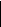 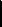 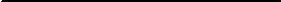 Ověřený anaerobně sorpční biofiltr bude předmětem ochrany duševního vlastnictví. Chráněno bude materiálové složení biofiltru a uspořádání materiálů v tělese biofiltru. Patentová rešerše (viz příloha) dokládá, že dané téma je chránitelné užitným vzorem.Popis výstupu/výsledkuTechnologie anaerobně sorpčního biofiltru bude ověřena na zdrojích vod s obsahem aktuálně používaných pesticidů.7) Rozdělení práv k výsledkům projektuRozdělení práv k výsledkům projektuVýsledky projektu budou postaveny jako společné dílo všech řešitelských pracovišť. Rozdělení úkolů na projektu předpokládá velmi úzkou spolupráci se zpětnou vazbou.Rozdělení práv k duševnímu vlastnictví bude provedeno následujícím způsobem: u výsledků vzniklých na základě spolupráce řešitelského týmu budou práva rozdělena podle odpovídajícího podílu na zpracování výsledku z hlediska financí i invence jednotlivých účastníků projektu. U výsledků, které vzejdou z řešitelského týmu jednoho účastníka, budou práva rozdělena podle podílu na tvorbě výsledku v rámci tohoto týmu.Jednotlivé výsledky budou společně sdíleny a diskutovány všemi pracovišti řešitelů. Je možné se opřít o vzájemnou důvěru řešitelů vybudovanou dlouhodobou kooperací na jiných projektech VaV. Případná právní ochrana produktu pak bude provedena po vzájemné domluvě zúčastněných,stejně tak jako komercionalizace produktu a s ním spojených služeb.Při vlastní komercionalizaci počítáme se společnou nabídkou služeb potencionálním odběratelům. Výstup pro veřejnost bude realizován prezentací výsledků na konferencích, v odborném tisku a nabídkou služeb zájemcům.8) Identifikační údaje uchazečeHlavní příjemce - [P] Technická univerzita v Liberci - Ústav pro nanomateriály, pokročilé technologie a inovaceZÁVAZNÉ PARAMETRY ŘEŠENÍ PROJEKTUČíslo projektu: TH02030766Další účastník projektu - [D] AQUATEST a.s.Další účastník projektu - [D] Výzkumný ústav meliorací a ochrany půdy, v.v.i.ZÁVAZNÉ PARAMETRY ŘEŠENÍ PROJEKTUČíslo projektu: TH02030766Hlavní příjemce - [P] Technická univerzita v Liberci - Ústav pro nanomateriály, pokročilé technologie a inovace9) NákladyZÁVAZNÉ PARAMETRY ŘEŠENÍ PROJEKTUČíslo projektu: TH02030766Další účastník projektu - [D] AQUATEST a.s.9) NákladyZÁVAZNÉ PARAMETRY ŘEŠENÍ PROJEKTUČíslo projektu: TH02030766Další účastník projektu - [D] Výzkumný ústav meliorací a ochrany půdy, v.v.i.9) NákladyZÁVAZNÉ PARAMETRY ŘEŠENÍ PROJEKTUČíslo projektu: TH0203076611) Finance za projektNáklady za projektVŠEOBECNÉ PODMÍNKYČíslo projektu: TH02030766Příloha č. 2 – Všeobecné podmínkyČást A – Základní ustanoveníČlánek 1Obecná ustanoveníVšeobecné podmínky jsou závazné a vymahatelné vůči smluvním stranám Smlouvy o poskytnutí podpory na řešení programového projektu (dále jen „Smlouva“). Všeobecné podmínky jsou rovněž závazné a vymahatelné v případě Rozhodnutí o poskytnutí podpory, pokud ve prospěch příjemce bylo vydáno, přičemž v tomto případě se použijí přiměřeně. Pokud Všeobecné podmínky odkazují na procesy (zejména změnová řízení nebo hodnotící a kontrolní procesy), které jsou upraveny vnitřními předpisy poskytovatele, jsou tyto vnitřní předpisy pro smluvní strany závazné. Vnitřní předpisy jsou dostupné na internetové adrese http://www.tacr.cz v sekci „vnitřní předpisy“. Poskytovatel si vyhrazuje právo provádět změny vnitřních předpisů a smluvní strany postupují dle verze platné a účinné v době učinění příslušného úkonu. O každé změně takového předpisu poskytovatel informuje na svých webových stránkách neprodleně po nabytí její účinnosti. Těmito vnitřními předpisy jsou zejména SME-03 Směrnice stanovující pravidla pro oponentní řízení, SME-07 Směrnice pro změnová řízení projektů, SME-12 Směrnice pro předkládání a zpracování zpráv, a SME-22 Směrnice o finanční veřejnosprávní kontrole. Článek 2Vymezení pojmůPro účely Smlouvy se rozumí: „Dalším účastníkem” právnická osoba nebo fyzická osoba, organizační složka státu nebo organizační jednotka ministerstva, zabývající se výzkumem a vývojem, jejíž účast na projektu je vymezena v návrhu projektu a s níž hlavní příjemce uzavřel smlouvu o účasti na řešení projektu, přičemž se jedná o toho uchazeče či příjemce, který obvykle není ve vztahu k poskytovateli, „Dobou řešení” doba ode dne zahájení řešení projektu příjemcem do dne ukončení řešení projektu příjemcem, přičemž řešení projektu se považuje za ukončené rovněž v případě předčasného zastavení řešení projektu v souvislosti s ukončením platnosti smlouvy o poskytnutí podpory či rozhodnutí o poskytnutí podpory, „Důvěrnou informací” informace, kterou lze považovat ve smyslu příslušných ustanovení zákona č. 89/2012 Sb., občanský zákoník za obchodní tajemství či kterou jedna ze smluvních stran označí jako důvěrnou informaci, nebo jakákoliv informace, jejíž prozrazení jednou smluvní stranou může být pro druhou smluvní stranu nevýhodné, není-li všeobecně veřejně známa nebo nebyla smluvní stranou označena za nedůvěrnou, VŠEOBECNÉ PODMÍNKYČíslo projektu: TH02030766„Hlavním příjemcem” ten příjemce, který vstupuje s poskytovatelem do smluvního vztahu a odpovídá za plnění veškerých povinností během řešení projektu vůči poskytovateli na základě smlouvy o poskytnutí podpory nebo rozhodnutí o poskytnutí podpory, „Implementačním plánem” hlavním příjemcem předkládaný plán na využití výsledků projektu, jejich stručný popis, vymezení, stupeň důvěrnosti, uvedení nákladů apod., „IS VaVaI„ Informační systém výzkumu, experimentálního vývoje a inovací neboli informační systém veřejné správy zajišťující shromažďování, zpracování, poskytování a využívání údajů o výzkumu, vývoji a inovacích podporovaných z veřejných prostředků, jehož obsah, postup při předání, zařazení, zpracování a poskytování údajů je stanoven ZPVV, nařízením vlády č. 397/2009 Sb., o informačním systému výzkumu, experimentálního vývoje a inovací, zvláštními právními předpisy a provozním řádem IS VaVaI, „Hodnotícím procesem” poskytovatelem stanovený proces, zpravidla vnitřním předpisem, za účelem hodnocení plnění cílů projektu, zhodnocení dosažených výsledků a jejich právní ochrany, zejména oponentní řízení, předkládání zpráv, závěrečné hodnocení a monitoring udržitelnosti, „Nařízením” Nařízení Komise (ES) č. 651/2014 ze dne 17. června 2014, kterým se v souladu s články 107 a 108 Smlouvy1 prohlašují určité kategorie za slučitelné s vnitřním trhem, „Odborným garantem“ orgán státní správy, který je uživatelem výsledků veřejné zakázky ve výzkumu, vývoji a inovacích a který s poskytovatelem uzavřel dohodu o spolupráci v souvislosti s jejím provedením, „Podnikem” každý subjekt vykonávající hospodářskou činnost, bez ohledu na jeho právní formu ve smyslu přílohy č. 1 Nařízení, přičemž tato příloha a článek II odst. 2 a 24 Nařízení vymezují jednotlivé velikosti podniku na velký, střední, malý podnik a mikropodnik, „Podporou” účelové finanční prostředky na řešení projektu poskytnuté poskytovatelem formou dotace v návaznosti na výsledky veřejné soutěže nebo veřejné zakázky ve výzkumu, vývoji a inovacích a na základě smlouvy o poskytnutí podpory či rozhodnutí o poskytnutí podpory, „Poskytovatelem” Technologická agentura České republiky (TA ČR), „Pravidly poskytnutí podpory” souhrn práv a povinností stanovených smlouvou o poskytnutí podpory či rozhodnutím o poskytnutí podpory, vnitřními předpisy poskytovatele a dalšími dokumenty, na které se odkazuje, příslušným programem a zadávací dokumentací a obecně závaznými právními předpisy (národními i evropskými), zejména ZPVV, rozpočtovými pravidly a pravidly veřejné podpory, „Pravidly veřejné podpory” souhrn práv a povinností stanovených článkem 107 až 109 Smlouvy o fungování Evropské unie, a pro účely výzkumu, vývoje a inovací zejména Rámcem a Nařízením, „Programem” soubor věcných, časových a finančních podmínek pro aktivity potřebné k dosažení cílů ve výzkumu, vývoji a inovacích formulovaných poskytovatelem, které poskytovatel vyhlašuje ve veřejné soutěži nebo ve veřejné zakázce ve výzkumu, vývoji a inovacích, „Projektem” soubor věcných, časových a finančních podmínek pro činnosti potřebné k dosažení cílů ve výzkumu, vývoji a inovacích formulovaný uchazečem ve veřejné soutěži, nebo poskytovatelem v rámci zadání veřejné zakázky ve výzkumu, vývoji a inovacích, 1Smlouva o fungování Evropské unieVŠEOBECNÉ PODMÍNKYČíslo projektu: TH02030766„Předmětem duševního vlastnictví” majetek nehmotné povahy, kterým jsou díla chráněná podle práva autorského a práv souvisejících s právem autorským a předměty průmyslově právní ochrany, tj. technická řešení (patenty, užitné vzory, případně topografie polovodičových výrobků), předměty průmyslového výtvarnictví a designu (průmyslové vzory), označení výrobků a služeb (ochranné známky, označení původu, zeměpisná označení, obchodní firma) a dále především obchodní tajemství a know-how (psané i nepsané výrobní, obchodní a jiné zkušenosti), „Příjemcem” uchazeč, v jehož prospěch bylo o poskytnutí podpory poskytovatelem rozhodnuto, přičemž rozhodným dnem je den doručení tohoto rozhodnutí, a kterému pokud se stanoví práva a povinnosti, stanoví se tak společně hlavnímu příjemci a dalším účastníkům, „Rámcem” Sdělení Komise - Rámec pro státní podporu výzkumu, vývoje a inovací (2014/C 198/01), „Rozpočtovými pravidly” zákon č. 218/2000 Sb., o rozpočtových pravidlech a o změně některých souvisejících zákonů (rozpočtová pravidla), ve znění pozdějších předpisů, „Řešitelem” fyzická osoba odpovědná příjemci za odbornou úroveň projektu, „Smlouvou o účasti na řešení projektu” smlouva uzavřená mezi hlavním příjemcem a dalšími účastníky v souladu s § 2 odst. 2 písm. j) ZPVV, „Smlouvou o využití výsledků” smlouva uzavřená mezi příjemcem a uživatelem v souladu s § 11 ZPVV, „Uznanými náklady” takové způsobilé náklady na projekt ve výzkumu, vývoji a inovacích ve smyslu ustanovení § 2 odst. 2 l) ZPVV, které poskytovatel schválí pro řešení projektu a které budou vynaloženy během jeho řešení, jsou zdůvodněné, prokazatelné a přiřazené ke schváleným aktivitám, y)	„Veřejnosprávní kontrolou“ kontrola prováděná u příjemců veřejné finanční podpory nebo u uchazečů o veřejnou finanční podporu poskytovatelem jako kontrolním orgánem ve smyslu § 3 odst. 1 písm. a) zákona č. 320/2001 Sb., o finanční kontrole,z) „Veřejnou podporou” podpora ve smyslu článku 107 odst. 1 Smlouvy o fungování Evropské unie, aa) „Veřejnou soutěží” veřejná soutěž ve výzkumu, vývoji a inovacích podle Hlavy V ZPVV,bb)„Veřejnou zakázkouve výzkumu, vývoji a inovacích“ zakázka na služby v aplikovaném výzkumu, vývoji nebo inovacích podle § 2 odst. 2, písm. g) ZPVV,cc) „Výsledek projektu” výsledek ve smyslu § 2 odst. 2 písm. k) ZPVV,dd)„Využitím výsledků” přímé nebo nepřímé použití vnesených práv nebo výsledků projektu k výzkumným nebo komerčním účelům,„Výzkumnou organizací” organizace pro výzkum a šíření znalostí ve smyslu článku. II odst. 83 Nařízení a § 2 odst. 2 písm. d) ZPVV, „ZPVV” zákon č. 130/2002 Sb., o podpoře výzkumu, experimentálního vývoje a inovací z veřejných prostředků a o změně některých souvisejících zákonů (zákon o podpoře výzkumu, experimentálního vývoje a inovací), “ZVZ” zákon č. 137/2006 Sb., o veřejných zakázkách, VŠEOBECNÉ PODMÍNKYČíslo projektu: TH02030766hh)„Způsobilými náklady” takové náklady nebo výdaje ve výzkumu, vývoji a inovacích, které mohou být příjemcem vynaloženy na činnosti ve výzkumu, vývoji a inovacích, nebo v souvislosti s nimi ve smyslu § 2 odst. 2 písm. l) ZPVV.Část B – Práva a povinnosti smluvních stran, důsledky jejich porušení a ukončení platnosti SmlouvyČlánek 3Poskytnutí podporyPoskytovatel poskytuje hlavnímu příjemci podporu na základě Smlouvy a za podmínek v ní uvedených včetně podpory určené dalším účastníkům. Poskytovatel se zavazuje po provedení veřejné soutěže poskytnout podporu jednorázově na příslušný rok řešení ve výši uvedené v Závazných parametrech řešení projektu pro první rok řešení do 60 kalendářních dnů ode dne nabytí účinnosti Smlouvy a u víceletých projektů pro druhý a každý následující rok řešení do 60 kalendářních dnů od začátku příslušného kalendářního roku. Poskytovatel se zavazuje ve veřejné zakázce ve výzkumu, vývoji a inovacích začít poskytovat podporu v prvním roce řešení do 60 kalendářních dnů ode dne nabytí účinnosti Smlouvy a u víceletých projektů ve druhém a dalších letech řešení do 60 kalendářních dnů od začátku příslušného kalendářního roku, přičemž harmonogram plateb jednotlivých částí podpory je stanoven Závaznými parametry řešení projektu. Předpokladem pro poskytnutí podpory je, že nedojde v důsledku rozpočtového provizoria nebo krácení prostředků ze státního rozpočtu k regulaci čerpání státního rozpočtu a jsou splněny veškeré povinnosti příjemce. Dojde-li k regulaci čerpání státního rozpočtu, poskytovatel v závislosti na povaze a rozsahu takového opatření oznámí písemně hlavnímu příjemci, že příslušnou část podpory neposkytne ve stanovené lhůtě a je-li tak možné, uvede jinou lhůtu, kdy bude hlavnímu příjemci tato část podpory poskytnuta, navrhne hlavnímu příjemci změnu Závazných parametrů řešení projektu nebo Smlouvu vypoví. Poskytovatel si vyhrazuje právo neposkytnout podporu ve lhůtě podle odst. 2 nebo 3, pokud na základě ukončeného nebo probíhajícího hodnotícího procesu nebo veřejnosprávní kontroly má pochybnosti o splnění veškerých povinností hlavního příjemce, přičemž k ověření je zapotřebí využít jiný hodnotící proces nebo veřejnosprávní kontrolu. Lhůta podle odst. 2 nebo 3 se prodlouží o tu dobu, co byl prováděn ověřovací hodnotící proces nebo veřejnosprávní kontrola. VŠEOBECNÉ PODMÍNKYČíslo projektu: TH02030766Povinnosti hlavního příjemce se považují za splněné, pokud na základě ukončených nebo probíhajících hodnotících procesů nebo veřejnosprávní kontroly poskytovatel ve lhůtě podle odst. 2 nebo 3 písemně hlavnímu příjemci neoznámí zahájení jiného hodnotícího procesu nebo veřejnosprávní kontroly, písemně hlavního příjemce nevyzve k dodatečnému splnění všech jeho závazků, neodešle hlavnímu příjemci výpověď nebo odstoupení od Smlouvy, nebo nepodá podnět k zahájení řízení o porušení rozpočtové kázně k místně příslušnému finančnímu úřadu nebo nepodá v souvislosti s domnělým trestným činem spáchaným v souvislosti s řešením projektu trestní oznámení na věcně a místně příslušný orgán činný v trestním řízení. Poskytovatel poskytuje podporu veřejné vysoké škole a veřejné výzkumné instituci převodem z bankovního účtu poskytovatele na bankovní účet u České národní banky uvedený ve Smlouvě, ostatním fyzickým a právnickým osobám převodem z bankovního účtu poskytovatele na bankovní účet uvedený ve Smlouvě a organizačním složkám státu nebo organizačním jednotkám ministerstva přesunem prostředků státního rozpočtu pomocí rozpočtového opatření. Příslušná část podpory se považuje za poskytnutou dnem, kdy jsou finanční prostředky takto určené uvolněny z bankovního účtu poskytovatele, nebo schválením rozpočtového opatření Ministerstvem financí České republiky. Veškeré činnosti, na které je podpora poskytována musí směřovat k dosažení cílů projektu, neboli k naplnění účelu podpory, tj. příjemce svou činností vytvoří předpoklady k tomu, aby těchto cílů bylo dosaženo. Pokud nedojde k efektivnímu čerpání poskytnuté podpory v příslušném kalendářním roce, hlavní příjemce vrací nevyčerpanou část podpory zpět poskytovateli na běžný výdajový účet uvedený ve Smlouvě a v termínu stanoveném níže v povinnostech hlavního příjemce. Hlavní příjemce může zároveň podat žádost o převod těchto finančních prostředků do následujícího kalendářního roku a poskytovatel s touto žádostí naloží v souladu se směrnicí SME-07 Směrnice pro změnová řízení projektů. Článek 4Povinnosti hlavního příjemceHlavní příjemce je povinen čerpat a využívat podporu v souladu s pravidly poskytnutí podpory a Závaznými parametry řešení projektu, zejména využívat podporu na uznané náklady v souladu s částí E a postupovat v souladu s § 8 odst. 5 ZPVV podle ZVZ, svou činností při řešení projektu dosahovat výsledků ve lhůtách uvedených v Závazných parametrech řešení projektu, VŠEOBECNÉ PODMÍNKYČíslo projektu: TH02030766převést ze svého bankovního účtu na bankovní účty dalších účastníků příslušnou část podpory podle Závazných parametrů řešení projektu ve lhůtách stanovených ve smlouvě o účasti na řešení projektu, vrátit poskytovateli na jeho běžný výdajový účet část podpory, a to do 14 kalendářních dnů poté, co se dozví, že tuto část z jakéhokoliv důvodu nevyužije, nebo poté, co byl poskytovatelem k jejímu vrácení vyzván, přičemž nejpozději do 31. prosince příslušného roku musí být takto nevyčerpaná podpora za tento příslušný rok připsána na běžný výdajový účet poskytovatele s výjimkou max. 5% poskytnuté podpory za příslušný rok za projekt, kterou je možno vrátit až do 15. února roku následujícího na účet 6015-3125001/0710, pokud tak řádně odůvodní v průběžné nebo závěrečné zprávě pokud je příjemce veřejnou vysokou školou nebo veřejnou výzkumnou institucí, může takto nevyužitou podporu převést do fondu účelově určených prostředků, nejvýše však 5 % objemu podpory poskytnuté a pouze jemu příslušné v příslušném kalendářním roce, vést v účetnictví oddělenou účetní evidenci uznaných nákladů projektu financovaných z prostředků určených k řešení projektu pro každý jednotlivý projekt, zaplatit smluvní pokutu stanovenou podle článku 5 odst. 3, mít uzavřenou písemnou smlouvu o účasti na řešení projektu se všemi jejími povinnými náležitostmi podle článku 6, pokud se na řešení projektu podílí více příjemců, s výjimkou veřejné zakázky ve výzkumu, vývoji a inovacích předložit nejpozději před ukončením řešení projektu smlouvu o využití výsledků uzavřenou s uživatelem výsledků anebo řádné odůvodnění (čestné prohlášení o využití výsledků), zejména pokud příjemce bude jediným uživatelem výsledku projektu, poskytovat výsledky podle pravidel stanovených v článku 15, bez zbytečného odkladu po výzvě poskytovatele protokolárně předat poskytovateli výsledek veřejné zakázky ve výzkumu, vývoji a inovacích, v souladu s článkem 9 vyčíslit a odvést poskytovateli veškeré příjmy z projektů a nezamezovat jejich získávání. Hlavní příjemce je dále povinen zahájit řešení projektu v termínu stanoveném v Závazných parametrech řešení projektu, nejpozději však do 60 kalendářních dnů ode dne nabytí účinnosti Smlouvy, písemně informovat poskytovatele o veškerých změnách, týkajících se jeho osoby nebo dalšího účastníka, o změnách veškerých skutečností uvedených v Závazných parametrech řešení projektu, a dále o jakýchkoliv dalších změnách a skutečnostech, které by mohly mít vliv na řešení a cíle projektu nebo změnu údajů zveřejňovaných v IS VaVaI, a o tom, že jeho osoba či další účastník přestal splňovat podmínky kvalifikace, které nastaly v době ode dne nabytí účinnosti Smlouvy, a to v souladu se směrnicí SME-07 Změnová řízení projektů, přičemž informování je možné provést rovnou žádostí o změnu podle této směrnice, postupovat v souladu s dokumentem „Pravidla pro publicitu projektů podpořených z prostředků TA ČR“, VŠEOBECNÉ PODMÍNKYČíslo projektu: TH02030766předkládat úplné zprávy a další relevantní informace v souladu se Smlouvou a příslušnými hodnotícími procesy, které se týkají jak řešení projektu tak plnění implementačního plánu, uvádět informace, které nejsou zmatečné a zajistit, že veškeré informace uváděné ve zprávách či jiných zasílaných dokumentech nejsou v rozporu se skutečným stavem, zejména finanční vypořádání uváděná v průběžných a závěrečných zprávách odpovídají skutečné výši vrácené nevyčerpané části podpory, poskytovat veškerou součinnost v souvislosti s průběhem hodnotících a kontrolních procesů jinou než uvedenou v písm. d), poskytovat na žádost poskytovatele jakékoliv informace týkající se průběhu řešení projektu, jeho výsledků, a průběhu realizace implementačního plánu a poskytovat poskytovateli veškeré potřebné informace za účelem zveřejňování v IS VaVaI, a to vše ve lhůtách stanovených jednotlivými hodnotícími procesy, zákonných lhůtách, nebo lhůtách uvedených v žádostech poskytovatele o informaci, prokázat na výzvu poskytovatele, že splňuje povinnosti stanovené pravidly poskytnutí podpory, a to ve lhůtě uvedené v této výzvě a poskytovat veškerou součinnost podle směrnice SME-07 Změnová řízení projektů, zejména předkládat požadované informace a dokumenty ve stanovených lhůtách tak, aby mohl být proces podle této směrnice řádně dokončen, včetně uzavření dodatku ke smlouvě či rozhodnutí o poskytnutí podpory, pokud tak tato směrnice stanoví. Hlavní příjemce je zároveň povinen zajistit, aby další účastník rovněž dodržoval výše uvedené povinnosti, popř. aby prováděl veškerou potřebnou součinnost za účelem dodržení těchto povinností hlavním příjemcem. Pokud je hlavnímu příjemci stanovena povinnost písemného doručování poskytovateli v dané lhůtě, a v případě, že nevyužije elektronické podání (informační systém datových schránek nebo e-mailová zpráva se zaručeným elektronickým podpisem na adresu posta@tacr.cz), je povinen doručit příslušný dokument nejpozději do konce úředních hodin podatelny TA ČR v poslední den lhůty. Úřední hodiny podatelny TA ČR jsou uvedeny na webových stránkách poskytovatele. Příjemce je povinen přijmout opatření k odstranění nedostatků zjištěných při veřejnosprávní kontrole bez zbytečného odkladu, nejpozději však ve lhůtě stanovené kontrolním orgánem, a o příjemcem přijatých opatřeních informovat poskytovatele, přičemž si poskytovatel vyhrazuje právo prověřit u příjemce plnění uložených opatření k nápravě. Článek 5Důsledky porušení podmínek poskytnutí podporyV případě jakéhokoliv porušení povinností hlavním příjemcem je poskytovatel oprávněn pozastavit poskytování podpory a neposkytnout příslušnou část podpory ve stanovených lhůtách. Porušení povinností hlavním příjemcem stanovených v čl. 4 odst. 1 se považuje za porušení rozpočtové kázně a má za následek podání podnětu k zahájení řízení o porušení rozpočtové kázně s tím, že podle písm. a) se odvádí 100% takto neoprávněně použité podpory, podle písm. b) se odvádí 100% poskytnuté podpory určené k dosažení toho výsledku, kterého nebylo dosaženo, VŠEOBECNÉ PODMÍNKYČíslo projektu: TH02030766podle písm. c) se odvádí 5 % příslušné části podpory nepřevedené dalšímu účastníku, podle písm. d) se odvádí 100 % takto nevrácené příslušné části podpory a její části vrácené v dalším kalendářním roce nad rámec povolených procentuálních limitů, podle písm. e) se odvádí 100% veškeré dosud poskytnuté podpory, podle písm. f) se odvádí 100% částky odpovídající stanovené smluvní pokutě, podle písm. g) se odvádí 100% veškeré dosud poskytnuté podpory, podle písm. h) se odvádí 5 % veškeré dosud poskytnuté podpory, podle písm. i) se odvádí 100 % celkové podpory, podle písm. j) se odvádí 100 % celkové podpory, podle písm. k) se odvádí 5 % veškeré dosud poskytnuté podpory a Porušení povinností hlavním příjemcem stanovených v čl. 4 odst. 2 má za následek podle písm. a) smluvní pokutu ve výši 5.000,- Kč za každý byť započatý měsíc prodlení, maximálně však 50.000 Kč, podle písm. b) povinnost uhradit smluvní pokutu ve výši 5.000,- Kč za každé takové jednotlivé porušení podle písm. c) povinnost uhradit smluvní pokutu ve výši 5.000 Kč,- za každé takové jednotlivé porušení, podle písm. d) povinnost uhradit smluvní pokutu ve výši 1.000 Kč,- za každý byť započatý den prodlení, maximálně však 50.000 Kč, podle písm. e) povinnost uhradit smluvní pokutu ve výši 5.000 Kč,- za každé takové jednotlivé porušení, podle písm. f) povinnost uhradit smluvní pokutu ve výši 10.000 Kč,- za každé takové jednotlivé porušení, podle písm. g) povinnost uhradit smluvní pokutu ve výši 10.000 Kč,- za každé takové jednotlivé porušení a podle písm. h) povinnost uhradit smluvní pokutu ve výši 5.000 Kč,- za každé takové jednotlivé porušení. Porušení některé z povinností dalším účastníkem má za následek uplatnění příslušných ustanovení podle tohoto článku vůči hlavnímu příjemci. Odstoupení od Smlouvy nemá vliv na uplatnění ostatních příslušných ustanovení podle tohoto článku. Hlavní příjemce bere na vědomí, že pokud soustavně porušuje své povinnosti nebo porušení vyhodnotí poskytovatel jako závažné, je poskytovatel oprávněn vyloučit návrhy projektů podané hlavním příjemcem do veřejných soutěží nebo veřejných zakázek ve výzkumu, vývoji a inovacích po dobu až 3 let ode dne, kdy bylo hlavnímu příjemci toto porušení prokázáno, nebo kdy ho písemně uznal. Pokud takto poruší povinnost další účastník, vyloučení projektů se bude uplatňovat v budoucnu vůči tomuto subjektu a odst. 4 se nepoužije. Poskytovatel takto příslušný subjekt upozorní o uplatnění tohoto článku kdykoliv v budoucnu, avšak v dostatečném předstihu tak, aby nedocházelo k marnému podání návrhu projektu tímto subjektem jako hlavním uchazečem nebo dalším účastníkem. VŠEOBECNÉ PODMÍNKYČíslo projektu: TH02030766Tímto článkem není dotčen nárok poskytovatele na náhradu škody, která mu vznikne v důsledku porušení některé z povinností. Stanovené smluvní pokuty nezahrnují náhradu škody a aplikují se nad rámec dalších sankcí vyplývajících z právních předpisů nebo z této Smlouvy. Jednotlivé smluvní pokuty stanovené podle tohoto článku se sčítají, maximálně však do výše odpovídající maximální výši podpory stanovené ve Smlouvě. Pokud hlavní příjemce předpokládá, že nebude schopen splnit některou z výše uvedených povinností, je oprávněn nejpozději do lhůty jejího splnění podat žádost o změnu v souladu se směrnicí SME-07 Směrnice pro změnová řízení projektů u takové změny, která je touto směrnicí umožněna, anebo doručit poskytovateli písemné vyjádření o nemožnosti jejího splnění v důsledku vyšší moci nebo domnělého porušení povinností poskytovatelem. Poskytovatel si vyhrazuje právo trvat na dodržení této povinnosti ve stanovené lhůtě anebo stanovit dodatečnou lhůtu pro její splnění na základě vyhodnocení žádosti nebo vyjádření podle předchozí věty. Poskytovatel je oprávněn v kladném rozhodnutí podle této směrnice stanovit hlavnímu příjemci povinnost vrátit příslušnou část podpory (např. na základě žádosti o redukci výsledků). Žádost nebo vyjádření podle předchozího odstavce podané později staví lhůtu pro počítání smluvních pokut podle dnů, týdnů či měsíců, nebo stanovenou lhůtu k nápravě. Smluvní strany si budou počínat tak, aby v zájmu zachování řešení projektu předešli předčasnému ukončení Smlouvy výpovědí nebo odstoupením, pokud tak bude možné a s ohledem na povahu projektu a jeho řešení účelné, zejména vyvinou snahu o ukončení účasti dalšího účastníka na řešení projektu, který porušuje své povinnosti, nebo je pravděpodobně poruší, nebo přestal splňovat podmínky kvalifikace podle § 18 odst. 2 ZPVV. Poskytovatel si zároveň vyhrazuje právo k jednání s dalšími účastníky o pokračování v řešení projektu, pokud své povinnosti porušuje nebo pravděpodobně poruší hlavní příjemce, nebo přestal splňovat podmínky kvalifikace podle § 18 odst. 2 ZPVV. Tímto odstavcem nejsou dotčeny povinnosti hlavního příjemce nést následky porušení povinností podle tohoto článku. Pokud hlavní příjemce porušil některou z výše uvedených povinností, vyzve jej písemně poskytovatel k nápravě, pokud je tak s ohledem na pochybení možné, a stanoví mu k tomu přiměřenou lhůtu. Poskytovatel může rovněž písemně příjemci oznámit zahájení některého hodnotícího procesu nebo veřejnosprávní kontroly za účelem prokázání skutečného stavu věci, přičemž v případě domnělého porušení rozpočtové kázně zpravidla provede veřejnosprávní kontrolu. Ve druhém případě výzvu k nápravě nahrazuje příslušné opatření k nápravě. Článek 6Smlouva o účasti na řešení projektuSmlouva o účasti na řešení projektu slouží jako nástroj hlavního příjemce k zajištění dodržování výše uvedených povinností i dalšími účastníky. Smlouva o účasti na řešení projektu musí být písemná a jejím obsahem je zejména a)	rozdělení práv k výsledkům, které vychází ze Závazných parametrů řešení projektu (přístup k výsledkům projektu a kapacitám a rozdělení práv k výsledkům projektu) a zároveň respektuje zákaz nepřímé státní podpory dle Rámce, tj. při stanovení spoluvlastnického poměru se úměrně přihlíží k poměru nákladů jednotlivých příjemců tak, aby nedocházelo k zakázané nepřímé státní podpoře,VŠEOBECNÉ PODMÍNKYČíslo projektu: TH02030766úprava, řízení a kontrola vnesených a během řešení projektu pořízených či vytvořených práv, která jsou nezbytná pro řešení projektu, závazek k dodržování povinností podle článku 4 i dalšími účastníky popř. k provádění veškeré potřebné součinnosti za účelem dodržení těchto povinností hlavním příjemcem, závazek hlavního příjemce k převodu příslušné části podpory ze svého bankovního účtu na bankovní účty dalších účastníků včetně stanovení lhůty k tomuto převodu a závazek smluvních stran k mlčenlivosti ohledně veškerých informací vztahujících se k řešení projektu včetně jeho návrhu tak, aby nebyly ohroženy výsledky a cíle jeho řešení, přičemž v případě veřejné zakázky ve výzkumu, vývoji a inovacích jsou povinné náležitosti smlouvy o účasti na řešení projektu stanoveny příslušnou zadávací dokumentací.Smlouva o účasti na řešení projektu může být předmětem hodnocení v rámci některého hodnotícího procesu nebo kontroly v rámci veřejnosprávní kontroly, pokud tak poskytovatel stanoví. Poskytovatel stanoví v příslušném opatření k nápravě, aby hlavní příjemce zajistil změnu smlouvy o účasti na řešení projektu, pokud ta bude v rozporu s pravidly poskytnutí podpory anebo se schváleným návrhem projektu. Článek 7VýpověďPoskytovatel je oprávněn vypovědět Smlouvu v případě, že hlavní příjemce či další účastník přestal splňovat podmínky kvalifikace podle § 18 odst. 2 ZPVV, s výjimkou pravomocného odsouzení pro trestný čin dotýkající se splnění podmínek pro poskytnutí podpory, pokud další pokračování na řešení projektu pozbyde účelnosti, zejména z důvodu paralelního řešení stejného nebo obdobného projektu jiným příjemcem s lepšími výsledky, a to i v jiném programu nebo u jiného poskytovatele, anebo z důvodu zastarání očekávaných výsledků projektů v důsledku existence jiných lépe využitelných metod a postupů, a pokud hlavní příjemce o těchto skutečnostech nevěděl a vědět nemohl, je zřejmé, že postup při řešení projektu nevede k očekávaným výsledkům v důsledku skutečností hlavním příjemcem nezaviněných, dojde v důsledku rozpočtového provizoria nebo krácení prostředků ze státního rozpočtu k regulaci čerpání státního rozpočtu nebo se plnění povinností hlavního příjemce vyplývajících ze Smlouvy stane jinak nemožným a povinnost plnit zanikne, a tato nemožnost nebyla způsobena porušením jeho povinností, přičemž toto plnění povinností není nemožným, lze-li je uskutečnit za ztížených podmínek nebo až po sjednaném termínu plnění. Smluvní strany jsou si povinny vzájemně řádně vypořádat svá práva a povinnosti, zejména provést veškeré nezbytné činnosti spojené s předčasným ukončením řešení projektu (např., pokud je tak účelné, předložení závěrečné zprávy, provedení závěrečného hodnocení, provádění monitoringu udržitelnosti apod.). VŠEOBECNÉ PODMÍNKYČíslo projektu: TH020307663.  Výpověď nabývá účinnosti dnem doručení písemné a odůvodněné výpovědi hlavnímu příjemci.Článek 8OdstoupeníPoskytovatel od Smlouvy odstoupí v případě, že hlavní příjemce anebo další účastník se dopustil jednání (včetně nečinnosti v případech, kdy měl povinnost jednat), kterým sám porušil pravidla veřejné podpory, nebo v důsledku něhož dojde k porušení pravidel veřejné podpory na straně poskytovatele, hlavní příjemce uvedl neúplné, nesprávné nebo nepravdivé údaje nebo jiné skutečnosti ve veřejné soutěži nebo ve veřejné zakázce ve výzkumu, vývoji a inovacích, při uzavření smlouvy nebo na základě informačních povinností během řešení projektu a po jeho ukončení s úmyslem získat podporu nebo jinou výhodu, hlavní příjemce porušil některou z povinností podle článku 4, přičemž pokud hlavního příjemce vyzval k nápravě, odstoupí poskytovatel od Smlouvy až po marném uplynutí stanovené lhůty k nápravě, hlavní příjemce porušil opakovaně 3x některou z povinností, u kterých nejsou dány lhůty pro jejich plnění, ale jejich plnění je podmíněno jinými skutečnostmi, hlavní příjemce anebo další účastník byl pravomocně odsouzen pro trestný čin týkající se splnění podmínek pro poskytnutí podpory, další pokračování na řešení projektu pozbude účelnosti, zejména z důvodu paralelního řešení stejného nebo obdobného projektu jiným příjemcem s lepšími výsledky, a to i v jiném programu nebo u jiného poskytovatele, anebo z důvodu zastarání očekávaných výsledků projektů v důsledku existence jiných lépe využitelných metod a postupů, a pokud příjemce o těchto skutečnostech věděl nebo vědět měl (v pochybnostech se použije obdobné ustanovení o výpovědi), je zřejmé, že postup při řešení projektu nevede k očekávaným výsledkům v důsledku skutečností hlavním příjemcem zaviněných (v pochybnostech se použije obdobné ustanovení o výpovědi) nebo u příjemce byly po ukončení platnosti Smlouvy zjištěny na základě provedení některého z kontrolních procesů závažné finanční nesrovnalosti nebo podvod. Poskytovatel není oprávněn odstoupit od smlouvy v případě, kdy porušení povinností hlavním příjemcem bylo způsobeno výlučně nedodržením povinností poskytovatele. Odstoupení nabývá účinnosti dnem doručení písemného a odůvodněného oznámení o odstoupení hlavnímu příjemci. Odstoupením od Smlouvy nastávají jeho účinky uvedené v § 2004 a 2005 zákona č. 89/2012 Sb., občanský zákoník. Článek 9Příjmy z projektůPříjmy z projektů jsou jakékoliv příjmy příjemce v souvislosti s řešením projektu s výjimkou veřejné zakázky ve výzkumu, vývoji a inovacích, které by za jiných okolností neměl, a s kterými se v průběhu řešení VŠEOBECNÉ PODMÍNKYČíslo projektu: TH02030766projektu nebo po jeho ukončení primárně nepočítá. Mezi příjmy z projektů se tudíž nezahrnují příjmy z deklarovaných výsledků. Jedná se tak o výhodu, které by se měl příjemce zbavit tak, že příslušnou částku odpovídající takovému příjmu z projektu odvede poskytovateli.Mezi příjmy z projektů lze zahrnout zejména úroky z příslušné části finančních prostředků z poskytnuté podpory po tu dobu, co je uložena na účtu příjemce, jakékoliv komerční využití či jiné zpeněžení majetku pořízeného z podpory, který již nelze využít k samotnému řešení projektu a sankce dodavatelům, včetně těch neuplatněných, při pořizování zboží či služeb za účelem řešení projektu popř. jiná náhradní plnění (např. slevy za pozdní dodání). Příjemce je povinen si zároveň počínat jako řádný hospodář při generování příjmů, tj. nezamezovat jejich získávání, pokud by tak nečinil ani v případě, že by se jednalo o příjmy, které s projektem nesouvisí. Opačný postup bude posuzován jako porušení pravidel veřejné podpory. Příjemce však neporuší pravidla veřejné podpory ani nebude jednat v rozporu se zásadou řádného hospodáře v případě nezískání úroků, pokud bude mít uložené finanční prostředky z poskytnuté podpory na účtu zřízeném u České národní banky. Kalkulaci příjmů z projektů popř. uvedení důvodů jejich neexistence za příslušný rok uvede hlavní příjemce do průběžné či závěrečné zprávy a odvede je poskytovateli nejpozději do 15. února roku následujícího na účet 6015-3125001/0710. Kalkulace nemusí přesně odpovídat realitě, pokud by příjemce musel vynaložit takové úsilí, které by bylo nepřiměřeně časově a administrativně nákladné v poměru ke zjištěnému výsledku. Příjemce nicméně v takových případech podle předchozí věty zvolí alespoň takovou jednoduchou metodu výpočtu, která se realitě blíží s tím, že hlavním smyslem takové úpravy je povinnost příjemce zbavit se této výhody, jak je uvedena v odst. 1. Za období pro odvod těchto příjmů z projektů se považuje doba řešení projektu a doba 3 let po ukončení řešení. Pokud dojde k příjmům, které byly generovány z majetku pořízeného z podpory v té části, ve které mají být využity k řešení projektu, považují se tyto příjmy za nepovolené s důsledkem porušení rozpočtové kázně příjemce. Povinnost odvádět se nevztahuje na příjmy, které nedosáhnou za příslušný kalendářní rok 200,-Kč v jednom projektu u jednoho příjemce. Část C – Poskytování informací, mlčenlivost a předkládání zprávČlánek 10Poskytování informací a mlčenlivostPoskytovatel zajistí předávání relevantních informací do IS VaVaI v souladu s hlavou VII ZPVV a nařízením vlády č. 397/2009 Sb. o informačním systému výzkumu, experimentálního vývoje a inovací. Za tímto účelem si od příjemce dle potřeby takové informace vyžádá, pokud je již neobdržel na základě jiných skutečností. VŠEOBECNÉ PODMÍNKYČíslo projektu: TH02030766Všechny informace vztahující se k řešení projektu a k výsledkům projektu jsou považovány za důvěrné s výjimkou informací poskytovaných do IS VaVaI nebo informací, které je poskytovatel povinen poskytnout jiným orgánům státní správy, soudním orgánům nebo orgánům činným v trestním řízení. Poskytovatel si zároveň vyhrazuje právo poskytnout relevantní informace jiným poskytovatelům nebo jiným orgánům státní správy za účelem efektivního výkonu činností v souvislosti s poskytováním podpory ve výzkumu, vývoji a inovacích. Smluvní strany zajistí mlčenlivost o všech důvěrných informacích, a pokud byly na základě Smlouvy postoupeny třetí straně (i jiné organizační složce státu), zajistí, aby tyto třetí strany zachovávaly mlčenlivost o těchto informacích, které jim byly poskytnuty jako důvěrné, a používaly je jen k účelům, k nimž jim byly předány. Předchozí odstavec se nevztahuje na informování veřejnosti o tom, že projekt resp. jeho výstupy a výsledky byl nebo je spolufinancován z prostředků poskytovatele a příjemce zároveň postupuje v souladu s dokumentem „Pravidla pro publicitu projektů podpořených z prostředků TA ČR“. Poskytovatel má právo na bezplatné, nevýlučné a neodvolatelné právo předkládat, rozmnožovat a rozšiřovat vědecké, technické a jiné články z časopisů, konferencí a informace z ostatních dokumentů týkajících se projektu, uveřejněných příjemcem nebo s jeho souhlasem. Pokud je předmět řešení projektu předmětem zákonem stanovené nebo uznané povinnosti mlčenlivosti, smluvní strany poskytují informace o prováděném výzkumu, vývoji a inovacích a jejich výsledcích s vyloučením těch informací, o nichž to stanoví příslušný zákon. Smluvní strany jsou povinnosti zachovávat mlčenlivost zproštěny, pokud se obsah informací, které jim byly poskytnuty jako důvěrné, stane veřejně přístupným, a to na základě jiných činností prováděných mimo rámec Smlouvy nebo na základě opatření, která nesouvisí s řešením projektu, nebo pokud byl požadavek zachovávat mlčenlivost odvolán těmi, v jejichž prospěch byla tato povinnost stanovena. Článek 11Předkládání zprávHlavní příjemce předkládá v průběhu řešení projektu a po jeho skončení tyto zprávy: průběžnou zprávu o postupu řešení projektu za každý rok řešení do 15. ledna následujícího kalendářního roku anebo do 15. dne následujícího měsíce po ukončení jiného období či etapy řešení projektu, nestanoví-li poskytovatel jinak, mimořádnou zprávu na základě písemné žádosti poskytovatele, zejména v případě jeho podezření porušování výše uvedených povinností příjemcem, a to ve lhůtě, která nesmí být kratší 30 kalendářní dní, v rozsahu a způsobu předložení stanoveném poskytovatelem, závěrečnou zprávu o řešení projektu spolu s implementačním plánem do 30 dnů ode dne ukončení řešení projektu uvedeném v Závazných parametrech řešení projektu a zprávu o implementaci výsledků. Závěrečná zpráva nahrazuje průběžnou zprávu za poslední rok či poslední etapu řešení projektu. VŠEOBECNÉ PODMÍNKYČíslo projektu: TH02030766Pokud ve veřejné zakázce ve výzkumu, vývoji a inovacích vychází termín ukončení etapy ve lhůtě kratší než 3 měsíce po začátku řešení projektu anebo 3 měsíce před termínem ukončení řešení projektu, povinnost předložit tuto zprávu je splněna až předložením následující průběžné nebo závěrečné zprávy. U veřejné zakázky ve výzkumu, vývoji a inovacích s dobou řešení kratší 13 měsíců (včetně) hlavní příjemce předkládá pouze závěrečnou zprávu. Tímto odstavcem není dotčena povinnost předložit v termínu dle odstavce 1. finanční část zprávy. Zpráva se považuje za předloženou, pokud je doručena na adresu poskytovatele a obsahuje veškeré povinné náležitosti a jsou k ní přiloženy další povinné dokumenty, zejména je k průběžné (pokud býti má) nebo závěrečné zprávě přiložen implementační plán. Způsob, forma a další podmínky vypracování a předkládání zpráv a dalších podkladů příjemcem jsou stanoveny v příslušném hodnotícím procesu, zejména směrnice SME-12 Směrnice pro předkládání a zpracování zpráv. Část D – Vlastnictví majetku, práva k výsledkům a využití výsledkůČlánek 12Vlastnictví majetkuVlastníky majetku potřebného k řešení projektu jsou ve smyslu § 15 ZPVV hlavní příjemce a další účastníci, kteří si uvedený majetek pořídili nebo ho při řešení projektu vytvořili. Je-li příjemcem organizační složka státu nebo organizační jednotka ministerstva, je vlastníkem takového majetku Česká republika. Je-li příjemcem organizační složka územního samosprávného celku, je vlastníkem takového majetku územní samosprávný celek. Článek 13Implementační plán výsledků projektu a smlouva o využití výsledků1.	Návrh implementačního plánu výsledků projektu s výjimkou plnění veřejné zakázky ve výzkumu, vývoji a inovacích předkládá příjemce společně se závěrečnou zprávou jako její přílohu, popř. i společně s průběžnou zprávou jako její přílohu, pokud bylo výsledku dosaženo během řešení projektu. Návrh implementačního plánu výsledků projektu musí zahrnovat zejména všechny nároky na práva k výsledkům projektu a návrhy na využití výsledků projektu v časovém harmonogramu a shrnout veškeré skutečnosti z předchozích zpráv včetně těch, kterými se příjemce nehodlá dále komerčně ani výzkumně zabývat, a další povinné náležitosti uvedené ve formuláři pro implementační plán, který je součástí směrnice SME-12 Směrnice pro předkládání a zpracování zpráv. Návrh implementačního plánu výsledků projektu musí být vypracován v souladu s podmínkami Smlouvy a se Závaznými parametry řešení projektu.Poskytovatel si vyhrazuje právo sledovat plnění implementačního plánu výsledků po celou dobu jeho platnosti, min. však po dobu 3 let od dosažení výsledku, nejpozději však do 3 let po ukončení řešení projektu, a to zejména na základě příjemcem předkládaných zpráv o implementaci v souladu s příslušným hodnotícím procesem. Smlouva o využití výsledků obsahuje zejména VŠEOBECNÉ PODMÍNKYČíslo projektu: TH02030766název a identifikační údaje projektu, vymezení výsledků a jejich srovnání s cíli projektu, úprava vlastnických a užívacích práv k výsledkům podle § 16 ZPVV, způsob využití výsledků a doba, ve které budou výsledky využity, nejdéle však do 5 let od ukončení řešení projektu, rozsah stupně důvěrnosti údajů a způsob nakládání s nimi podle zvláštních právních předpisů, sankce za porušení smlouvy a datum nabytí a ukončení účinnosti smlouvy. Smlouva o využití výsledků musí být uzavřena v souladu s podmínkami Smlouvy. Poskytovatel si vyhrazuje právo kontroly obsahu smlouvy o využití výsledků a kontrolu její úplnosti. Článek 14Práva k výsledkům projektu a jejich ochranaVšechna práva k výsledkům projektu, který není veřejnou zakázkou ve výzkumu, vývoji a inovacích, patří hlavnímu příjemci a dalším účastníkům. Každému z těchto subjektů patří příslušná část výsledku podle smlouvy o účasti na řešení projektu za předpokladu, že toto rozdělení respektuje zákaz nepřímé státní podpory dle Rámce (srov. např. kapitola 2.2 Rámce). Jde-li o výsledek veřejné zakázky ve výzkumu, vývoji a inovacích, který nelze chránit podle zákonů upravujících ochranu výsledků autorské, vynálezecké nebo obdobné tvůrčí činnosti, je vlastníkem výsledků poskytovatel a jejich zveřejnění a využití výsledků je možné pouze s předchozím písemným souhlasem poskytovatele. Jde-li o výsledek veřejné zakázky ve výzkumu, vývoji a inovacích, který lze chránit podle zákonů upravujících ochranu výsledků autorské, vynálezecké nebo obdobné tvůrčí činnosti, potom hlavní příjemce, pokud poskytovatel nestanoví jinak, musí uplatnit právo k výsledkům, zajistit jejich právní ochranu a po jejím udělení vlastnické právo převést na poskytovatele. Hlavní příjemce má nárok na úhradu prokazatelných nákladů s tím spojených, pokud nebyly součástí uznaných nákladů projektu. Ke zveřejnění výsledků před podáním přihlášky k průmyslové právní ochraně je nutný písemný souhlas poskytovatele. Hlavní příjemce ručí za právní nezávadnost projektu, tj. ručí za to, že výsledky projektu nezasahují do práv k předmětům duševního vlastnictví nebo jiných práv třetích osob, a to pro jakékoliv využití výsledků projektu v České republice i v zahraničí. Záruky působí i ve vztahu k dalším účastníkům. Hlavní příjemce může zveřejnit informace o výsledcích projektu, ke kterým má majetková práva, pokud jejich zveřejněním není dotčena jejich ochrana, postupuje podle Pravidel pro publicitu projektů podpořených z prostředků TA ČR a pokud o svém záměru zveřejnění v dostatečném předstihu informoval další účastníky. Článek 15Využití a poskytování výsledkůPodrobnosti využití výsledků projektu budou stanoveny ve schváleném implementačním plánu výsledků projektu a ve smlouvě o využití výsledků. VŠEOBECNÉ PODMÍNKYČíslo projektu: TH02030766V případě výsledku plně financovaného z veřejných prostředků, který není výsledkem veřejné zakázky ve výzkumu, vývoji a inovacích, je hlavní příjemce povinen zpřístupnit výsledky za stejných podmínek, stanovených ve smlouvě o využití výsledků, všem zájemcům o využití výsledků. V případě výsledku, který není výsledek veřejné zakázky ve výzkumu, vývoji a inovacích, financovaného z veřejných prostředků, ve výši přesahující 50 % a nižší než 100 % výše nákladů projektu je hlavní příjemce povinen za podmínek stanovených ve smlouvě o využití výsledků přednostně poskytnout výsledky těm subjektům, které se na podpoře z neveřejných zdrojů podílely. V případě výsledku, který není výsledek veřejné zakázky ve výzkumu, vývoji a inovacích, podílově financovaného z veřejných prostředků ve výši dosahující 50 % nebo méně nákladů projektu musí být součástí smlouvy o využití výsledků dohoda o způsobu a termínech využití výsledků s těmi subjekty, které se na podpoře z neveřejných zdrojů podílely. V případě nevyužití výsledku podle odstavce 3 nebo 4 způsobem a v době stanovené ve smlouvě o využití výsledků, je hlavní příjemce povinen poskytnout dosažené výsledky k využití výsledků za nediskriminujících podmínek všem zájemcům. Příjemce je oprávněn poskytnout výsledky, které nejsou výsledkem veřejné zakázky ve výzkumu, vývoji a inovacích, pouze za úplatu minimálně ve výši odpovídající jeho tržní ceně. Pokud tato nelze objektivně zjistit, postupuje příjemce jako řádný hospodář tak, aby získal co nejvyšší možnou protihodnotu, kterou je možné zpravidla stanovit součtem nákladů na dosažení výsledku a přiměřeným ziskem. Při poskytování výsledků subjektu, který se podílel na podpoře z neveřejných zdrojů, bude výše úplaty za poskytnutí výsledků snížena o výši neveřejné podpory poskytnuté tímto subjektem. Část E – Náklady a kontrolyČlánek 16Uznané náklady projektuVšechny finanční prostředky poskytnuté poskytovatelem jako podpora na řešení projektu výzkumu a vývoje mají charakter účelově určených finančních prostředků. Uznané náklady musí být vynaloženy v souladu s cíli programu a musí bezprostředně souviset s řešením projektu, způsobilými náklady, prokazatelně zaplaceny příjemcem v maximálně době splatnosti do 30 dnů (tato podmínka se nevztahuje na vyúčtování odpisů), bez ohledu na dobu splatnosti stanovenou mezi příjemcem a dodavatelem, doloženy průkaznými doklady, přiměřené (musí odpovídat cenám v místě a čase obvyklým) a vynaloženy v souladu s principy hospodárnosti (minimalizace výdajů při respektování cílů projektu), účelnosti (přímá vazba na projekt a nezbytnost pro řešení projektu) a efektivnosti (maximalizace poměru mezi výstupy a vstupy projektu), VŠEOBECNÉ PODMÍNKYČíslo projektu: TH02030766přičemž splnění těchto podmínek se prokazuje v rámci hodnotících a kontrolních procesů popř. na žádost poskytovatele.Za uznaný náklad se nepovažuje poskytnuté plnění mezi hlavním příjemcem a dalšími účastníky navzájem. Za uznaný náklad se nepovažují rovněž náklady se zdanitelným plněním mezi dnem, ve kterém nastanou účinky fúze, rozdělení nebo převodu jmění na společníka, a mezi dnem, ve kterém dojde v souladu se SME-07 Změnová řízení projektů ke schválení takové přeměny, ledaže příjemce požádal včas o souhlas přechodem práv a povinností při takové přeměně podle § 14a zákona č. 218/2000 Sb., o rozpočtových pravidlech a o změně některých souvisejících zákonů (rozpočtová pravidla) a pozdní schválení bylo zapříčiněno výhradně z důvodů na straně poskytovatele. Pokud dojde k nabytí účinnosti Smlouvy ke dni pozdějšímu, než je den uvedený jako začátek řešení projektu v Závazných parametrech řešení projektu, bude na náklady spotřebované na řešení projektu mezi těmito dny pohlíženo, jako by se jednalo o náklady spotřebované po nabytí účinnosti Smlouvy. Na každý náklad se pohlíží tak, jakoby byl financován z poskytnuté podpory a neveřejného zdroje v poměru podle míry poskytnuté podpory daného účastníka v daném roce. V případě, že ze Závazných parametrů řešení projektu vyplývá závazek dosažení dvou a více výsledků rámci řešení projektu, pro účely Smlouvy se považuje výše poskytnuté podpory potřebná k dosažení každého jednotlivého výsledku podpora vypočtená podle vzorce, kde hodnota výsledku je rovna hodnotě bodů2 tohoto výsledku vynásobeného podílem celkové podpory ku celkovým bodům všech deklarovaných výsledků. O všech vynaložených nákladech projektu je příjemce povinen vést oddělenou účetní evidenci v souladu se zákonem č. 563/1991 Sb., o účetnictví, v platném znění. V případě, že příjemce je plátcem daně z přidané hodnoty a tuto daň si uplatňuje u finančního úřadu, nelze ji považovat za uznaný náklad. Veškeré náklady musí prokazatelně souviset s předmětem projektu, dále musí být přiřazeny ke konkrétní činnosti v rámci projektu a také ke konkrétním kategoriím výzkumu a vývoje, tj. na aplikovaný výzkum nebo na experimentální vývoj, a na vyžádání poskytovatele doloženy. Sníží-li se výše uznaných nákladů, sníží se úměrně i maximální výše podpory při zachování stanovené míry podpory. V případě, že příjemce pořizuje pro účely řešení projektu hmotný či nehmotný majetek nebo služby zároveň nelze aplikovat výjimku podle § 8 odst. 5 ZPVV (specifikace v návrhu projektu), je povinen postupovat podle příslušných ustanovení ZVZ platných pro dotovaného zadavatele, pokud sám není sektorovým nebo veřejným zadavatelem, s výjimkou ustanovení § 2 odst. 3 ZVZ, tzn. vždy bez ohledu na míru či výši poskytnuté podpory. 2P (evropský patent EPO, patent USA USPTO a Japonska) – 500 b, P (český nebo národní patent s výjimkou patentu USA a Japonska) – 200 b., Patent (ostatní patenty) – 40 b., N - 40 b, Z – 100 b., F – 40 b., G – 40 b., H – 40 b., R – 40 b., V – 50 b.VŠEOBECNÉ PODMÍNKYČíslo projektu: TH02030766Článek 17Jednotlivé kategorie způsobilých nákladůVeškeré jednotlivé typové náklady neuvedené v tomto článku se považují za nezpůsobilé a nemohou být tudíž ani uznané. Způsobilé náklady se vykazují v těchto položkách: osobní náklady, investice, náklady na subdodávky, ostatní přímé náklady a ostatní nepřímé náklady. Osobní náklady zahrnují náklady na mzdy nebo platy a povinné odvody na pojistné na všeobecné zdravotní pojištění, pojistné na sociální zabezpečení a příspěvek na státní politiku zaměstnanosti a další zákonné povinnosti zaměstnavatele nebo povinnosti zaměstnavatele vyplývající z platných vnitřních předpisů (např. fond kulturních a sociálních potřeb, sociální fond, zákonné pojištění odpovědnosti zaměstnavatele, apod.). Odměny mohou být vypláceny jen pracovníkům, kteří jsou zaměstnanci podle zákona 262/2006 Sb., zákoník práce a podílí se na řešení předmětného projektu, a nepřevyšují maximální roční součet dvou měsíčních platů. Mzdy nebo platy, odměny z dohod o pracovní činnosti či dohod o provedení práce musí odpovídat schválenému mzdovému, platovému nebo jinému předpisu příjemce. V případě náhrad jsou způsobilými náklady náhrady za dovolenou a nemoc (a to u pracovníka s pevně stanoveným pracovním úvazkem v projektu). Osobě samostatně výdělečně činné jako samostatnému příjemci náleží odměna za činnost při řešení návrhu projektu, pokud odpovídá hodinové sazbě zaměstnanců s obdobnou kvalifikací či zkušeností (je v místě a čase obvyklá). Investice zahrnují výdaje na pořízení dlouhodobého hmotného a nehmotného majetku. Za způsobilé výdaje na pořízení dlouhodobého hmotného a nehmotného majetku potřebného pro řešení projektu je považována pouze ta část pořizovací ceny investice, která je rovna výši odpisů odpovídající délce trvání projektu, v rozsahu jeho využívání a době využívání pro potřeby řešení projektu vypočtené pomocí zavedených účetních postupů. Při odepisování lze použít účetní nebo daňové odpisy. V případě, že budou využity účetní odpisy, délka odepisování nesmí být kratší než doba stanovená u daňových odpisů (dle zákona č. 563/1991 Sb., o účetnictví). Náklady na subdodávky představují náklady vzniklé v přímé souvislosti s řešením projektu, tj. přenesení části výzkumné činnosti projektu na dodavatele. Dodavatelem subdodávek nesmí být člen řešitelského týmu ani jiný zaměstnanec příjemce nebo osoba spojená (ve smyslu § 23 odst. 7 zákona č. 586/1992 Sb., o daních z příjmů) s příjemcem. Náklady na subdodávky jsou omezeny 20 % z celkových uznaných nákladů všech účastníků projektu za celou dobu řešení; to neplatí ve veřejné zakázce ve výzkumu, vývoji a inovacích, kde tyto náklady může poskytovatel v souladu se ZVZ omezit věcně v zadávacích podmínkách. Ostatní přímé náklady zahrnují VŠEOBECNÉ PODMÍNKYČíslo projektu: TH02030766náklady na ochranu práv duševního vlastnictví, která jsou výsledkem projektu (zejména související poplatky, překlady, rešerše, náklady na patentového zástupce) a náklady na ochranu již vznesených práv k duševnímu vlastnictví potřebného k řešení projektu, další provozní náklady vzniklé v přímé souvislosti s řešením projektu, kterými jsou materiál, zásoby, služby a drobný hmotný a nehmotný majetek, náklady na provoz, opravy a údržbu dlouhodobého hmotného a nehmotného majetku využívaného při řešení projektu, a to ve výši odpovídající délce období a podílu předpokládaného užití, část odpisů dlouhodobého hmotného a nehmotného majetku ve výši odpovídající délce období a podílu předpokládaného užití tohoto majetku pro řešení projektu, který nebyl pořízen z veřejných prostředků a není zahrnut do kategorie investice tohoto projektu, cestovní náklady vzniklé v přímé souvislosti s řešením projektu (náklady na pracovní pobyty, konferenční poplatky), a s tím spojené cestovní náhrady podle zákona č. 262/2006 Sb., zákoník práce, přičemž musí být prokazatelný přínos cesty pro řešení projektu, tj. zejména je naplněna podmínka aktivní účasti na pracovní cestě, anebo pracovní cesta je již deklarována ve schváleném návrhu projektu, a stipendia uvedená v § 91 odst. 2 písm. c) zákona č. 111/1998 Sb., o vysokých školách a o změně a doplnění dalších zákonů (zákon o vysokých školách), resp. jeho poměrnou část, pokud student provádí činnost podle tohoto ustanovení i mimo příslušný projekt. Za podmínek existence vnitřního předpisu, prokázání prvotními účetními doklady, bez započtení zisku a dodržení všech principů uvedených v této části, lze uznat rovněž plnění mezi organizačními složkami příjemce (tzv. vnitrofaktury).7. Nepřímé náklady jsou náklady vzniklé v přímé souvislosti s řešením projektu, resp. pouze jejich část určená podle některé z následujících metod, např. administrativní náklady, nájemné, náklady na pomocný personál a infrastrukturu, energii a služby, pokud již nejsou uvedené v jiných kategoriích. Nepřímé náklady se musí vztahovat k projektu a musí být vykazovány v souladus metodou vykazování skutečných nepřímých nákladů, tzv. metodou „full cost“, kdy organizace má již existující systém a vnitřní předpis, na jejichž základě přiřazuje jednotlivé nepřímé náklady danému projektu, takto vykázané nepřímé náklady musí být podloženy patřičnými účetními doklady a výše nepřímých nákladů není limitována, nebo metodou vykazování nepřímých nákladů na základě pevné sazby, tzv. metodou „flat rate“, do výše 20 % ze součtu skutečně vykázaných osobních nákladů a ostatních přímých nákladů příjemce v příslušném roce, kdy takto vykázané nepřímé náklady se nemusí dokládat patřičnými účetními doklady. Článek 18Přesun a změna uznaných nákladů projektu a podporyUznané náklady a s tím související výše podpory poskytnuté na řešení projektu na celou dobu řešení projektu mohou být změněny v průběhu řešení maximálně o 50 % výše uznaných nákladů nebo výše podpory z veřejných prostředků uvedených ve Smlouvě, jak o nich poskytovatel rozhodl při vyhodnocení veřejné soutěže ve výzkumu, vývoji a inovacích. VŠEOBECNÉ PODMÍNKYČíslo projektu: TH02030766SME-07 Změnová řízení projektů stanoví postup smluvních stran v případě žádosti hlavního příjemce o změnu ohledně přesunu nebo změny uznaných nákladů projektu a výše podpory. Článek 19Kontroly a hodnoceníPoskytovatel je oprávněn provádět kdykoliv veřejnosprávní kontrolu v souladu se zákonem č. 320/2001 Sb., o finanční kontrole, postupem podle zákona č. 255/2012 Sb., o kontrole (kontrolní řád), a v minimálním rozsahu stanoveném § 13 ZPVV. Poskytovatel postupuje podle těchto předpisů a podle směrnice SME-22 Veřejnosprávní finanční kontrola. Poskytovatel je dále oprávněn provádět hodnotící procesy během řešení projektu i po jeho ukončení. Smluvní strany za tímto účelem postupují podle příslušných vnitřních předpisů poskytovatele. Hlavní příjemce je povinen umožnit poskytovateli či jím pověřeným osobám provádět komplexní kontrolu podle tohoto článku a zpřístupnit svou účetní evidenci související přímo či nepřímo s projektem podle ustanovení § 8 odst. 1 ZPVV, a to kdykoli v průběhu řešení projektu nebo do deseti let od ukončení účinnosti této smlouvy a poskytnout mu při ní potřebnou součinnost. Tímto ujednáním nejsou dotčena ani omezena práva kontrolních a finančních orgánů státní správy České republiky. Pokud si tak poskytovatel vyžádá, předloží hlavní příjemce při kontrole či hodnocení výše uvedené doklady i za dalšího účastníka, které si od něj v dostatečném předstihu obstará. Příjemce bere na vědomí, že v průběhu realizace veřejné zakázky ve výzkumu, vývoji a inovacích může docházet k hodnocení odborným garantem. Hodnocení odborným garantem není považováno za kontrolní ani hodnotící proces, nepodléhá jejich příslušným pravidlům a ani je nijak nenahrazuje. Příjemce se s odborným garantem může dohodnout na místě provedení hodnocení, přičemž platí to, že nemá povinnost hodnocení odborným garantem umožnit. Příjemce zároveň bere na vědomí, že poskytovatel bude po odborném garantovi vyžadovat veškeré dokumenty s jeho hodnocením spojené, včetně ročního plánu, který do 14 dnů po jeho obdržení zašle příjemci na vědomí. ČÁST F – ZÁVĚREČNÁ USTANOVENÍČlánek 20Spory smluvních stranSpory smluvních stran, vznikající z této Smlouvy a v souvislosti s ní, budou rozhodovány příslušným orgánem, resp. soudem. Článek 21Změny smlouvySmlouva, včetně jejích příloh, může být doplňována, upravována a měněna pouze písemnými, po sobě číslovanými dodatky ke Smlouvě, podepsanými smluvními stranami, s výjimkou těch případů, které jsou uvedeny ve směrnici SME-07 Změnová řízení projektů (v příloze č. 2 této směrnice s názvem Typy změn u realizovaných projektů - způsob jejich posouzení hodnotícími orgány TA ČR) jako případy změn nevyžadující vyhotovení dodatku ke Smlouvě, kde změna nabývá platnosti a účinnosti zasláním schválení změny hlavnímu příjemci. Ústní dohody nejsou pro smluvní strany závazné. VŠEOBECNÉ PODMÍNKYČíslo projektu: TH02030766Pokud dochází k jakýmkoliv změnám v návrhu projektu, které nejsou zároveň Závaznými parametry řešení projektu, příjemce o nich informuje poskytovatele až v následující průběžné či závěrečné zprávě a nepodává o nich oznámení či žádost o změnu ve smyslu článku 4 odst. 2 písm. d). Součástí informace o takové změně je i doba, kdy nastala, a odůvodnění. Předchozí odstavec dopadá i na případy, kdy dojde ke vzniku výsledků, které nejsou uvedeny jako deklarované v Závazných parametrech řešení projektu, nicméně vznikají během řešení projektu za účelem dosažení těchto deklarovaných výsledků. Článek 22Ukončení platnosti SmlouvyPlatnost Smlouvy je ukončena po 3 letech ode dne ukončení řešení projektu, pokud se smluvní strany nedohodnou na jejím prodloužení. Platnost Smlouvy je ukončena rovněž výpovědí nebo odstoupením. Doba platnosti Smlouvy zahrnuje dobu řešení projektu a následující období potřebné pro vyhodnocení výsledků řešení projektu, včetně vypořádání poskytnuté podpory podle rozpočtových pravidel, které není delší než 180 dnů ode dne ukončení řešení projektu. Doba platnosti smlouvy však nezahrnuje dobu řešení projektu, která předchází podpisu obou smluvních stran. Článek 16 odst. 4 není zněním tohoto odstavce dotčen. SMLOUVAČíslo smlouvy: 2016TH02030766Příloha č. 3 - Smlouva o poskytnutí podporySmluvní strany:Česká republika – Technologická agentura České republiky se sídlem Evropská 1692/37, 160 00 Praha 6IČ: 72050365zastoupená xxxbankovní spojení: xxx běžný výdajový účet: xxx(dále jen „poskytovatel“) na straně jedné aTechnická univerzita v Liberci - Ústav pro nanomateriály, pokročilé technologie a inovaceVVS - Veřejná nebo státní vysoká škola (zákon č. 111/1998 Sb., o vysokých školách a o změně a doplnění dalších zákonůse sídlem Studentská 1402/2, 46001 LiberecIČ: 46747885, DIČ: CZ46747885 zastoupená: xxxbankovní spojení: xxx číslo účtu: xxx(dále jen „hlavní příjemce“) na straně druhé uzavřely níže uvedeného dne, měsíce a roku tutoSmlouvu o poskytnutí podpory(dále jen „Smlouva“)PreambuleHlavním příjemcem podaný návrh projektu č. TH02030766 s názvem Nízkonákladové systémy čištění vod byl poskytovatelem přijat do 2. veřejné soutěže vyhlášené poskytovatelem v Programu na podporu aplikovaného výzkumu a experimentálního vývoje EPSILON a hodnocen v souladu s § 21 ZPVV. Poskytovatel vydal rozhodnutí o výsledku veřejné soutěže v souladu s tímto ustanovením tak, že návrh projektu bude podpořen (dále jen “schválený návrh projektu”). V souladu s § 9 ZPVV se na základě rozhodnutí o výsledcích veřejné soutěže uzavírá tato Smlouva. Veškeré pojmy použité ve Smlouvě jsou definovány ve Všeobecných podmínkách.Článek 1Předmět smlouvyPředmětem Smlouvy je závazek poskytovatele poskytnout hlavnímu příjemci finanční podporu formou dotace za účelem jejího využití na dosažení deklarovaných výsledků a cílů projektu a současně závazek SMLOUVAČíslo smlouvy: 2016TH02030766hlavního příjemce použít tuto podporu a řešit projekt v souladu s pravidly poskytnutí podpory a přílohou Závazné parametry řešení projektu.Účelem podpory je dosažení stanovených cílů projektu, tj. cílů uvedených v příloze Závazné parametry řešení projektu. Článek 2Výše poskytnuté podpory a uznaných nákladůMaximální výše podpory činí 10 587 500 Kč (slovy: desetmilionůpětsetosmdesátsedmtisícpětset korun českých), což je 75.36 % z maximální výše uznaných nákladů. Maximální výše uznaných nákladů projektu je stanovena ve výši 14 050 000 Kč (slovy: čtrnáct milionůpadesáttisíc korun českých). Článek 3Související dokumentyNedílnou součástí Smlouvy je příloha Závazné parametry řešení projektu, které jsou schváleným návrhem projektu ve smyslu § 9 odst. 2 zákona č. 130/2002 Sb., o podpoře výzkumu, experimentálního vývoje a inovací z veřejných prostředků, a obsahují označení hlavního příjemce a dalších účastníků, název a předmět řešení projektu, jméno, příjmení a případné akademické tituly a vědecké hodnosti řešitele, časový plán řešení projektu včetně termínu zahájení a ukončení řešení projektu, cíle projektu, deklarované výsledky projektu, přístup k výsledkům projektu a kapacitám a rozdělení práv k výsledkům projektu. Závazné parametry řešení projektu rovněž obsahují tabulku uznaných nákladů projektu, která obsahuje jejich rozdělení na jednotlivé roky řešení projektu, míru podpory z uznaných nákladů a s tím související celková výše poskytované účelové podpory, včetně jejího rozdělení mezi hlavního příjemce a další účastníky projektu. Další podmínky poskytnutí podpory a řešení projektu jsou uvedeny ve Všeobecných podmínkách (verze 3), které jsou dostupné na webových stránkách poskytovatele. Obsahuje-li Smlouva úpravu odlišnou od Všeobecných podmínek či Závazných parametrů řešení projektu, použijí se přednostně ustanovení Smlouvy, dále ustanovení Všeobecných podmínek a dále Závazných parametrů řešení projektu. Článek 4Specifické podmínkyÚčelem tohoto článku je stanovit další podmínky, které jsou specifické pro výše uvedenou veřejnou soutěž, a to nad rámec Všeobecných podmínek. Pro účely výše uvedené veřejné soutěže, na základě jejíchž výsledků se Smlouva uzavírá, se článek 17 odst. písm. b) Všeobecných podmínek neuplatňuje, tedy z poskytnuté podpory není možné hradit investice. Pro účely výše uvedené veřejné soutěže, na základě jejíchž výsledků se Smlouva uzavírá, se článek 17 odst. písm. f) Všeobecných podmínek neuplatňuje, tedy z poskytnuté podpory není možné hradit stipendia. SMLOUVAČíslo smlouvy: 2016TH02030766Vzniknou-li příjemci způsobilé náklady v roce 2016 (v případě zahájení řešení již v roce 2016, nejdříve však k 1. 11. 2016), zahrne tyto náklady do vyúčtování podpory za rok 2017. Nad rámec Všeobecných podmínek se stanovuje příjemci povinnost informovat poskytovatele o skutečnostech nasvědčujících tomu, že projekt, výsledky a cíle jsou řešeny či byly řešeny v rámci jiného projektu financovaného poskytovatelem či jinými poskytovateli. Nesplnění této povinnosti je důvodem odstoupení od smlouvy ze strany poskytovatele ve smyslu čl. 8 Všeobecných podmínek. V čl. 4 odst. 1 písm. b) Všeobecných podmínek se za slova "v závazných parametrech řešení projektu," doplňují slova "a v případě výsledků, které mají být dosaženy v posledním roce řešení projektu, do termínu ukončení řešení projektu,". Článek 5Závěrečná ustanovení1.	Smlouva se vyhotovuje ve dvou stejnopisech, z nichž poskytovatel a hlavní příjemce obdrží po jednom stejnopisu. Každý stejnopis má platnost originálu.Hlavní příjemce prohlašuje a podpisem Smlouvy stvrzuje, že jím uvedené údaje, na jejichž základě je uzavřena, jsou správné, úplné a pravdivé. Smlouva nabývá platnosti dnem jejího podpisu a účinnosti dnem 1.1.2017. 4.	Smluvní strany prohlašují, že si Smlouvu včetně jejich příloh přečetly, s jejím obsahem souhlasí, a že byla sepsána na základě jejich pravé a svobodné vůle, prosté omylu, a na důkaz toho připojují své podpisy.Hlavní příjemce zároveň svým podpisem výslovně prohlašuje, že se seznámil se všemi pravidly stanovenými Všeobecnými podmínkami. Podpisy smluvních stranPoskytovatel:V Praze dne ..................................................._______________________________________________Petr Očko předseda TA ČRSMLOUVAČíslo smlouvy: 2016TH02030766Technická univerzita v Liberci - Ústav pro nanomateriály, pokročilé technologie a inovace:V ........................................ dne ....................._______________________________________________prof. Dr. Ing. Zdeněk KůsKlíčová osoba řešitelského týmuxxx6) Harmonogram a výstupy/výsledky projektuNázev období a rokNázev obdobíRokPodrobná metodická příprava, projektová příprava lokalit2017Činnosti a výstupy/výsledky daného obdobíDílčí činnosti daného obdobíAktualizace rešerší - konstrukce a materiály pro náplň filtru, analytické metodyPříprava analytických metod a jejich validace na reálných matricíchLaboratorní testy náplní biofiltrů s využitím respirometru, plynového chromatografu a metod molekulární mikrobiologiePříprava automatických měřících systémůTerénní monitoring lokalit a jejich výběr do projektuPříprava projektů konstruovaných anaerobních biofiltrů pro schválení vodoprávními úřady pro 2 lokalityIdentifikační čísloNázev výstupu/výsledkuTH02030766-2017V001Průběžná/závěrečná zprávaPopis výstupu/výsledkuPrůběžná/závěrečná zprávaPrůběžná/závěrečná zprávaDruh výsledku podle struktury databáze RIVDruh výsledku podle struktury databáze RIVTermín dosažení výstupu/výsledkuTermín implementace výsledkuX - jiné (výsledky, které nejsou podporovány programem)X - jiné (výsledky, které nejsou podporovány programem)20172017Dílčí činnosti daného obdobíZahájení zkušebního provozu na jedné lokalitěZahájení zkušebního provozu na jedné lokalitěVýstup/výsledek daného obdobíVýstup/výsledek daného obdobíIdentifikační čísloNázev výstupu/výsledkuTH02030766-2018V001Průběžná/závěrečná zprávaPopis výstupu/výsledkuPrůběžná/závěrečná zprávaPrůběžná/závěrečná zprávaDruh výsledku podle struktury databáze RIVDruh výsledku podle struktury databáze RIVTermín dosažení výstupu/výsledkuTermín implementace výsledkuTermín implementace výsledkuX - jiné (výsledky, které nejsou podporovány programem)X - jiné (výsledky, které nejsou podporovány programem)20182018Výstup/výsledek daného obdobíVýstup/výsledek daného obdobíIdentifikační čísloNázev výstupu/výsledkuTH02030766-2018V002Certifikovaná metodikaPopis výstupu/výsledkuMetodika certifikovaná MZE v oblasti ochrany zdrojů vod před znečištěním.Metodika certifikovaná MZE v oblasti ochrany zdrojů vod před znečištěním.Druh výsledku podle struktury databáze RIVDruh výsledku podle struktury databáze RIVTermín dosažení výstupu/výsledkuTermín implementace výsledkuTermín implementace výsledkuNmet - certifikovaná metodikaNmet - certifikovaná metodika20182019Název období a rokNázev obdobíRokDokončení výstavby, zkušební provoz, optimalizaceDokončení výstavby, zkušební provoz, optimalizace2019Identifikační čísloNázev výstupu/výsledkuTH02030766-2019V001Průběžná/závěrečná zprávaPopis výstupu/výsledkuPrůběžná/závěrečná zprávaPrůběžná/závěrečná zprávaDruh výsledku podle struktury databáze RIVDruh výsledku podle struktury databáze RIVTermín dosažení výstupu/výsledkuTermín implementace výsledkuTermín implementace výsledkuX - jiné (výsledky, které nejsou podporovány programem)X - jiné (výsledky, které nejsou podporovány programem)20192019Výstup/výsledek daného obdobíVýstup/výsledek daného obdobíIdentifikační čísloNázev výstupu/výsledkuTH02030766-2019V002Anaerobně sorpční biofiltrPopis výstupu/výsledkuTechnologie anaerobně sorpčního biofiltru bude ověřena na drenážní vodě s obsahem organochlorovanch pesticidů.Technologie anaerobně sorpčního biofiltru bude ověřena na drenážní vodě s obsahem organochlorovanch pesticidů.Technologie anaerobně sorpčního biofiltru bude ověřena na drenážní vodě s obsahem organochlorovanch pesticidů.Druh výsledku podle struktury databáze RIVDruh výsledku podle struktury databáze RIVTermín dosažení výstupu/výsledkuTermín implementace výsledkuTermín implementace výsledkuZtech - ověřená technologieZtech - ověřená technologie20192020Název období a rokNázev obdobíRokSumarizace poznatků a jejich komercializaceSumarizace poznatků a jejich komercializace2020TechnologickáEvropská 1692/37, 160 00 Praha 6strana 2 / 8agentura+420 234 611 111strana 2 / 8České republikyinfo@tacr.cz, www.tacr.czIdentifikační čísloNázev výstupu/výsledkuTH02030766-2020V001Průběžná/závěrečná zprávaPopis výstupu/výsledkuPrůběžná/závěrečná zprávaPrůběžná/závěrečná zprávaDruh výsledku podle struktury databáze RIVDruh výsledku podle struktury databáze RIVTermín dosažení výstupu/výsledkuTermín implementace výsledkuX - jiné (výsledky, které nejsou podporovány programem)X - jiné (výsledky, které nejsou podporovány programem)20202020Výstup/výsledek daného obdobíVýstup/výsledek daného obdobíIdentifikační čísloNázev výstupu/výsledkuTH02030766-2020V002Anaerobně sorpční biofiltrDruh výsledku podle struktury databáze RIVDruh výsledku podle struktury databáze RIVTermín dosažení výstupu/výsledkuTermín implementace výsledkuFuzit - užitný vzor20202021Výstup/výsledek daného obdobíVýstup/výsledek daného obdobíIdentifikační čísloNázev výstupu/výsledkuTH02030766-2020V003   Anaerobně sorpční biofiltr pro zemědělské pesticidyTH02030766-2020V003   Anaerobně sorpční biofiltr pro zemědělské pesticidyDruh výsledku podle struktury databáze RIVTermín dosažení výstupu/výsledkuTermín implementace výsledkuZtech - ověřená technologie20202021IČDIČObchodní jméno46747885CZ46747885Technická univerzita v LiberciOrganizační jednotkaKód organizační jednotkyKód organizační jednotkyÚstav pro nanomateriály, pokročilé technologie a inovaceÚstav pro nanomateriály, pokročilé technologie a inovaceÚstav pro nanomateriály, pokročilé technologie a inovace2462024620Právní formaRodné čísloTyp organizaceVVS - Veřejná nebo státní vysoká škola (zákon č. 111/1998 Sb., o vysokých školách a o změně aVVS - Veřejná nebo státní vysoká škola (zákon č. 111/1998 Sb., o vysokých školách a o změně aVVS - Veřejná nebo státní vysoká škola (zákon č. 111/1998 Sb., o vysokých školách a o změně aVO - Výzkumná organizace-doplnění dalších zákonůdoplnění dalších zákonůVVS - veřejná vysoká školaTechnologickáEvropská 1692/37, 160 00 Praha 6strana 3 / 8agentura+420 234 611 111strana 3 / 8České republikyinfo@tacr.cz, www.tacr.czIČDIČObchodní jménoObchodní jméno44794843CZ44794843AQUATEST a.s.AQUATEST a.s.Organizační jednotkaKód organizační jednotkyKód organizační jednotkyPrávní formaRodné čísloTyp organizacePOO - Právnická osoba zapsaná v obchodním rejstříku (zákon č. 304/2013 Sb., o veřejných rejstřícíchPOO - Právnická osoba zapsaná v obchodním rejstříku (zákon č. 304/2013 Sb., o veřejných rejstřícíchPOO - Právnická osoba zapsaná v obchodním rejstříku (zákon č. 304/2013 Sb., o veřejných rejstřícíchVP - Velký podnikprávnických a fyzických osobprávnických a fyzických osobIČDIČObchodní jménoObchodní jméno00027049CZ00027049Výzkumný ústav meliorací a ochrany půdy, v.v.i.Výzkumný ústav meliorací a ochrany půdy, v.v.i.Organizační jednotkaKód organizační jednotkyKód organizační jednotkyPrávní formaRodné čísloTyp organizaceVVI - Veřejná výzkumná instituce (zákon č. 341/2005 Sb., o veřejných výzkumných institucích)VVI - Veřejná výzkumná instituce (zákon č. 341/2005 Sb., o veřejných výzkumných institucích)VVI - Veřejná výzkumná instituce (zákon č. 341/2005 Sb., o veřejných výzkumných institucích)VO - Výzkumná organizace-ostatní VVI - veřejná výzkum-ná instituce mimo AV ČRTechnologickáEvropská 1692/37, 160 00 Praha 6strana 4 / 8agentura+420 234 611 111strana 4 / 8České republikyinfo@tacr.cz, www.tacr.czUkazatelJednotkaRokRokCelkemUkazatelJednotka2017201820192020Celkem2017201820192020Osobní nákladyOsobní nákladyKčKč265 000658 000747 000658 0002 328 000Náklady na subdodávkyNáklady na subdodávkyKčKč00000Ostatní přímé nákladyOstatní přímé nákladyKčKč42 693726 616791 462649 6932 210 464Nepřímé nákladyNepřímé nákladyKčKč92 307415 384461 538392 3071 361 536NÁKLADY CELKEMNÁKLADY CELKEMKčKč400 0001 800 0002 000 0001 700 0005 900 000Podíl nákladů na nepřímé nákladyPodíl nákladů na nepřímé náklady%%303030303010) Zdroje10) ZdrojeUkazatelJednotkaRokRokCelkemUkazatelJednotka2017201820192020Celkem2017201820192020PodporaPodporaKčKč330 0001 620 0001 810 0001 460 0005 220 000Neveřejné zdrojeNeveřejné zdrojeKčKč70 000180 000190 000240 000680 000ZDROJE CELKEMZDROJE CELKEMKčKč400 0001 800 0002 000 0001 700 0005 900 000Míra podporyMíra podpory%%82.5090.0090.5085.8888.47PODÍLY KATEGORIÍ VÝZKUMUJednotkaJednotkaRokRokPODÍLY KATEGORIÍ VÝZKUMUJednotkaJednotka20172018201920202017201820192020AVAplikovaný výzkum%90909090EVExperimentální vývoj%10101010TechnologickáEvropská 1692/37, 160 00 Praha 6strana 5 / 8agentura+420 234 611 111strana 5 / 8České republikyinfo@tacr.cz, www.tacr.czUkazatelJednotkaRokRokCelkemUkazatelJednotka2017201820192020Celkem2017201820192020Osobní nákladyOsobní nákladyKčKč75 737571 885819 839807 2962 274 757Náklady na subdodávkyNáklady na subdodávkyKčKč028 00020 000048 000Ostatní přímé nákladyOstatní přímé nákladyKčKč20 000960 000760 000150 0001 890 000Nepřímé nákladyNepřímé nákladyKčKč4 26340 11550 16142 704137 243NÁKLADY CELKEMNÁKLADY CELKEMKčKč100 0001 600 0001 650 0001 000 0004 350 000Podíl nákladů na nepřímé nákladyPodíl nákladů na nepřímé náklady%%4.452.623.184.463.310) Zdroje10) ZdrojeUkazatelJednotkaRokRokCelkemUkazatelJednotka2017201820192020Celkem2017201820192020PodporaPodporaKčKč45 000720 000742 500450 0001 957 500Neveřejné zdrojeNeveřejné zdrojeKčKč55 000880 000907 500550 0002 392 500ZDROJE CELKEMZDROJE CELKEMKčKč100 0001 600 0001 650 0001 000 0004 350 000Míra podporyMíra podpory%%45.0045.0045.0045.0045.00PODÍLY KATEGORIÍ VÝZKUMUJednotkaJednotkaRokRokPODÍLY KATEGORIÍ VÝZKUMUJednotkaJednotka20172018201920202017201820192020AVAplikovaný výzkum%20202020EVExperimentální vývoj%80808080TechnologickáEvropská 1692/37, 160 00 Praha 6strana 6 / 8agentura+420 234 611 111strana 6 / 8České republikyinfo@tacr.cz, www.tacr.czUkazatelJednotkaRokRokCelkemUkazatelJednotka2017201820192020Celkem2017201820192020Osobní nákladyOsobní nákladyKčKč113 000865 800795 600671 0002 445 400Náklady na subdodávkyNáklady na subdodávkyKčKč0140 00040 00030 000210 000Ostatní přímé nákladyOstatní přímé nákladyKčKč33 00054 00051 20037 100175 300Nepřímé nákladyNepřímé nákladyKčKč54 000340 200313 200261 900969 300NÁKLADY CELKEMNÁKLADY CELKEMKčKč200 0001 400 0001 200 0001 000 0003 800 000Podíl nákladů na nepřímé nákladyPodíl nákladů na nepřímé náklady%%36.9936.9936.9936.9936.9910) Zdroje10) ZdrojeUkazatelJednotkaRokRokCelkemUkazatelJednotka2017201820192020Celkem2017201820192020PodporaPodporaKčKč170 0001 260 0001 080 000900 0003 410 000Neveřejné zdrojeNeveřejné zdrojeKčKč30 000140 000120 000100 000390 000ZDROJE CELKEMZDROJE CELKEMKčKč200 0001 400 0001 200 0001 000 0003 800 000Míra podporyMíra podpory%%85.0090.0090.0090.0089.74PODÍLY KATEGORIÍ VÝZKUMUJednotkaJednotkaRokRokPODÍLY KATEGORIÍ VÝZKUMUJednotkaJednotka20172018201920202017201820192020AVAplikovaný výzkum%70707070EVExperimentální vývoj%30303030TechnologickáEvropská 1692/37, 160 00 Praha 6strana 7 / 8agentura+420 234 611 111strana 7 / 8České republikyinfo@tacr.cz, www.tacr.czUkazatelJednotkaRokRokCelkemUkazatelJednotka2017201820192020Celkem2017201820192020Osobní nákladyKč453 7372 095 6852 362 4392 136 2967 048 157Náklady na subdodávkyKč0168 00060 00030 000258 000Ostatní přímé nákladyKč95 6931 740 6161 602 662836 7934 275 764Nepřímé nákladyKč150 570795 699824 899696 9112 468 079NÁKLADY CELKEMKč700 0004 800 0004 850 0003 700 00014 050 000Podíl nákladů na subdodávky%03.51.240.811.84Zdroje za projektUkazatelJednotkaRokRokCelkemUkazatelJednotka2017201820192020Celkem2017201820192020PodporaKč545 0003 600 0003 632 5002 810 00010 587 500Ostatní veřejné zdrojeKč00000Neveřejné zdrojeKč155 0001 200 0001 217 500890 0003 462 500ZDROJE CELKEMKč700 0004 800 0004 850 0003 700 00014 050 000Míra podpory%77.8675.0074.9075.9575.36TechnologickáEvropská 1692/37, 160 00 Praha 6strana 8 / 8agentura+420 234 611 111strana 8 / 8České republikyinfo@tacr.cz, www.tacr.czTechnologickáEvropská 1692/37, 160 00 Praha 6F-211, verze: 3agentura+420 234 611 111VeřejnýČeské republikyinfo@tacr.cz, www.tacr.czstrana 1 / 21TechnologickáEvropská 1692/37, 160 00 Praha 6F-211, verze: 3agentura+420 234 611 111VeřejnýČeské republikyinfo@tacr.cz, www.tacr.czstrana 2 / 21TechnologickáEvropská 1692/37, 160 00 Praha 6F-211, verze: 3agentura+420 234 611 111VeřejnýČeské republikyinfo@tacr.cz, www.tacr.czstrana 3 / 21TechnologickáEvropská 1692/37, 160 00 Praha 6F-211, verze: 3agentura+420 234 611 111VeřejnýČeské republikyinfo@tacr.cz, www.tacr.czstrana 4 / 21TechnologickáEvropská 1692/37, 160 00 Praha 6F-211, verze: 3agentura+420 234 611 111VeřejnýČeské republikyinfo@tacr.cz, www.tacr.czstrana 5 / 21TechnologickáEvropská 1692/37, 160 00 Praha 6F-211, verze: 3agentura+420 234 611 111VeřejnýČeské republikyinfo@tacr.cz, www.tacr.czstrana 6 / 21TechnologickáEvropská 1692/37, 160 00 Praha 6F-211, verze: 3agentura+420 234 611 111VeřejnýČeské republikyinfo@tacr.cz, www.tacr.czstrana 7 / 21TechnologickáEvropská 1692/37, 160 00 Praha 6F-211, verze: 3agentura+420 234 611 111VeřejnýČeské republikyinfo@tacr.cz, www.tacr.czstrana 8 / 21TechnologickáEvropská 1692/37, 160 00 Praha 6F-211, verze: 3agentura+420 234 611 111VeřejnýČeské republikyinfo@tacr.cz, www.tacr.czstrana 9 / 21TechnologickáEvropská 1692/37, 160 00 Praha 6F-211, verze: 3agentura+420 234 611 111VeřejnýČeské republikyinfo@tacr.cz, www.tacr.czstrana 10 / 21TechnologickáEvropská 1692/37, 160 00 Praha 6F-211, verze: 3agentura+420 234 611 111VeřejnýČeské republikyinfo@tacr.cz, www.tacr.czstrana 11 / 21TechnologickáEvropská 1692/37, 160 00 Praha 6F-211, verze: 3agentura+420 234 611 111VeřejnýČeské republikyinfo@tacr.cz, www.tacr.czstrana 12 / 21TechnologickáEvropská 1692/37, 160 00 Praha 6F-211, verze: 3agentura+420 234 611 111VeřejnýČeské republikyinfo@tacr.cz, www.tacr.czstrana 13 / 21TechnologickáEvropská 1692/37, 160 00 Praha 6F-211, verze: 3agentura+420 234 611 111VeřejnýČeské republikyinfo@tacr.cz, www.tacr.czstrana 14 / 21TechnologickáEvropská 1692/37, 160 00 Praha 6F-211, verze: 3agentura+420 234 611 111VeřejnýČeské republikyinfo@tacr.cz, www.tacr.czstrana 15 / 21TechnologickáEvropská 1692/37, 160 00 Praha 6F-211, verze: 3agentura+420 234 611 111VeřejnýČeské republikyinfo@tacr.cz, www.tacr.czstrana 16 / 21TechnologickáEvropská 1692/37, 160 00 Praha 6F-211, verze: 3agentura+420 234 611 111VeřejnýČeské republikyinfo@tacr.cz, www.tacr.czstrana 17 / 21TechnologickáEvropská 1692/37, 160 00 Praha 6F-211, verze: 3agentura+420 234 611 111VeřejnýČeské republikyinfo@tacr.cz, www.tacr.czstrana 18 / 21TechnologickáEvropská 1692/37, 160 00 Praha 6F-211, verze: 3agentura+420 234 611 111VeřejnýČeské republikyinfo@tacr.cz, www.tacr.czstrana 19 / 21TechnologickáEvropská 1692/37, 160 00 Praha 6F-211, verze: 3agentura+420 234 611 111VeřejnýČeské republikyinfo@tacr.cz, www.tacr.czstrana 20 / 21TechnologickáEvropská 1692/37, 160 00 Praha 6F-211, verze: 3agentura+420 234 611 111VeřejnýČeské republikyinfo@tacr.cz, www.tacr.czstrana 21 / 21TechnologickáEvropská 1692/37, 160 00 Praha 6F-052, verze: 4agentura+420 234 611 111VeřejnýČeské republikyinfo@tacr.cz, www.tacr.czstrana 1 / 4TechnologickáEvropská 1692/37, 160 00 Praha 6F-052, verze: 4agentura+420 234 611 111VeřejnýČeské republikyinfo@tacr.cz, www.tacr.czstrana 2 / 4TechnologickáEvropská 1692/37, 160 00 Praha 6F-052, verze: 4agentura+420 234 611 111VeřejnýČeské republikyinfo@tacr.cz, www.tacr.czstrana 3 / 4TechnologickáEvropská 1692/37, 160 00 Praha 6F-052, verze: 4agentura+420 234 611 111VeřejnýČeské republikyinfo@tacr.cz, www.tacr.czstrana 4 / 4